PISMENI ISPIT IZ ZEMLJOPISA                                 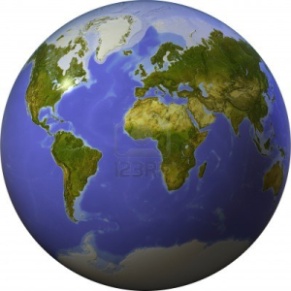 Ime i prezime:___________________________________Bodovi_________Razred: VIII___  Nadnevak___________
 Nastavno   gradivo: PRIMORSKA I GORSKA HRVATSKA                                                                                                                Ocjena:________Zaokruži  zvijezdu koja označava NP Kornati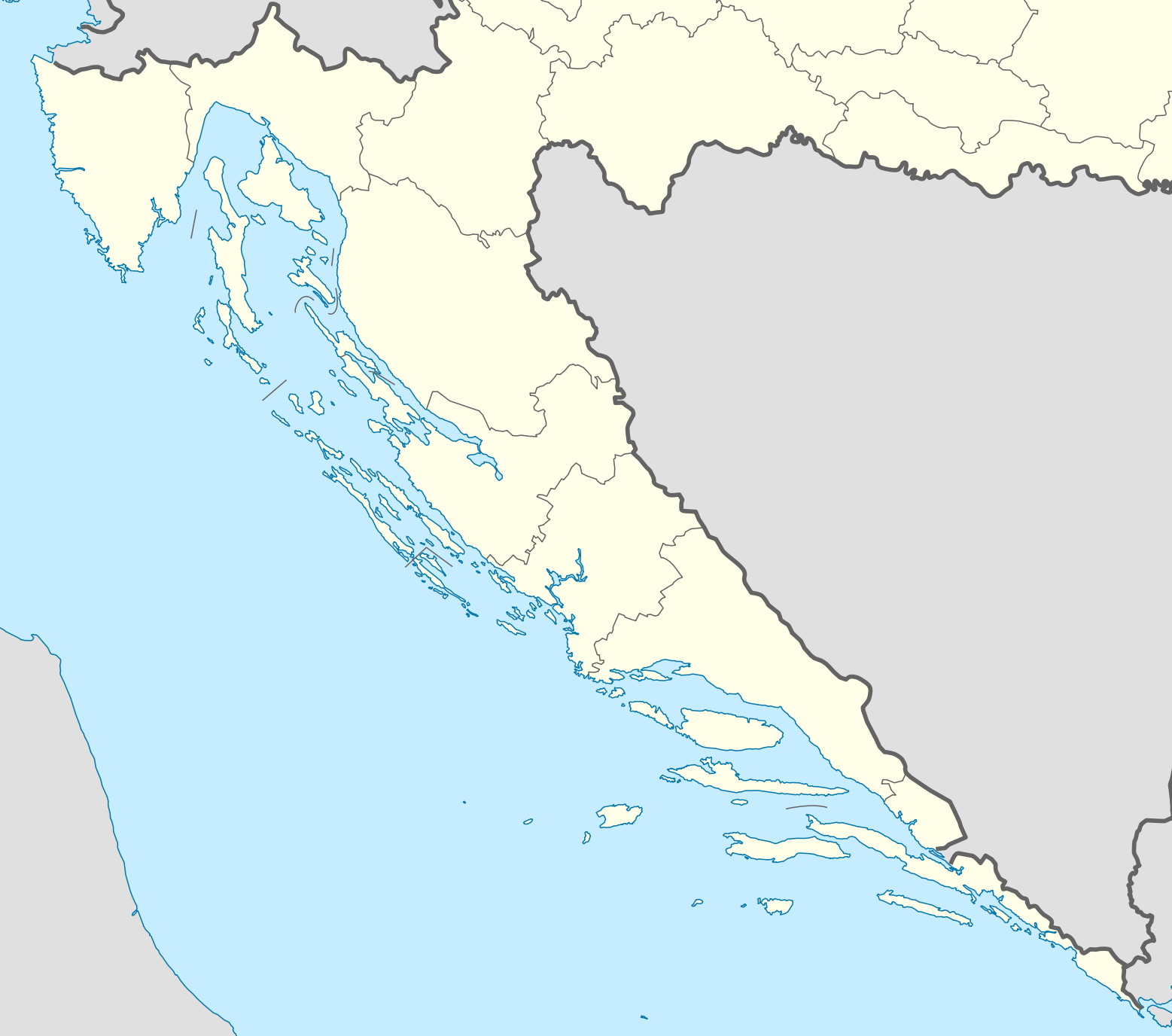 Zaokruži slovo  koje označava planinu UČKA. Zaokruži na zemljovidu regionalna naselja (e) Sjevernog hrvatskog primorja. Po nekom logičkom slijedu prekriži rijeku koja ne pripada navedenom nizu.         ZRMANJA      CETINA     NERETVA       MIRNA       RAŠA      KRKAAsocijacija.  REGIJA- TROGIR-BIOKOVO-KUPALIŠNI TURIZAMRješenje:__________________________________Kako se zovu planinski prijevoj na JOZEFINSKOJ CESTI ? ------------------------------------------------------------------------------------------------------7.Zbog čega klima hladnija u Gorskom kotaru ? Objasni.-------------------------------------------------------------------------------------------------------- 8. Po nekom logičkom slijedu prekriži kultiviranu biljku koja ne pripada navedenom nizu. MASLINA       VINOVA LOZA       SMOKVA        JABUKA         MANDARINA9. Zašto je slabije razvijeno poljodjelstvo  u primorskoj Hrvatskoj ?---------------------------------------------------------------------------------------------------------10. Zaokruži županiju u kojoj se održava SINJSKA ALKA. DUBROVAČKO-NERETVANSKA     ISTARSKA   SPLITSKO-DALMATINSKA     ZADARSKA --------------------------------------------------------------------------------------------------------- 11. Ako spomenemo DIOKLECIJANOVU PALAČU; EUFRAZIJEVU BAZILIKU; STONSKE ZIDINE , o čemu je riječ ?------------------------------------------------------------------------------------------------------ 12 Pridruži navedenim BRODOGRADILIŠTIMA ime grada u kojem se nalaze..3.MAJ___________________   ULJANIK_________________________13. Koji smjer ima vjetar BURA ? ---------------------------------------------------------------------------------------------------------- 14. Po nekom logičkom slijedu prekriži jezero(a) koje ne pripada navedenom nizu. PROKLJANSKO       PERUČKO       VRANSKO         BAĆINSKA15. Nadopuni. Najviši  otok je_______________, a nacionalni park u južnoj Dalmaciji je otok __________________.